Технический специалист – Виталий Александрович, 8-911-393-21-66Зайти на сайт https://coko60.ru/Зайти в отдел «Система дистанционного обучения» и  зарегистрироваться на сайте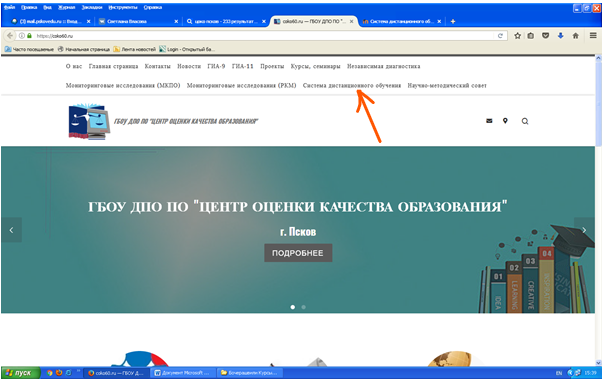 В Личном кабинете слева выбрать «Домашняя страница»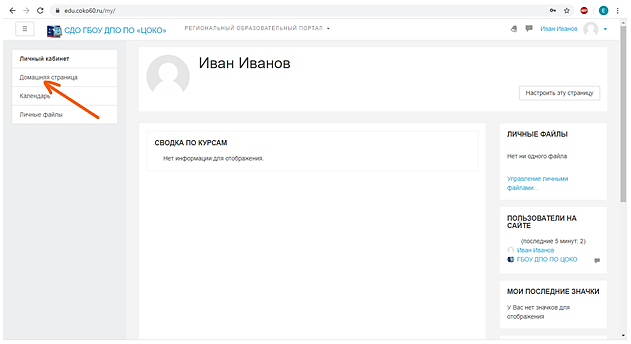 Выбрать курс «Подготовка обучающихся к итоговому собеседованию по русскому языку».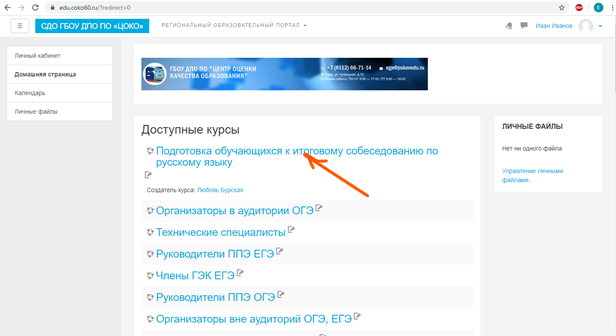 Ввести кодовое слово: Rus2020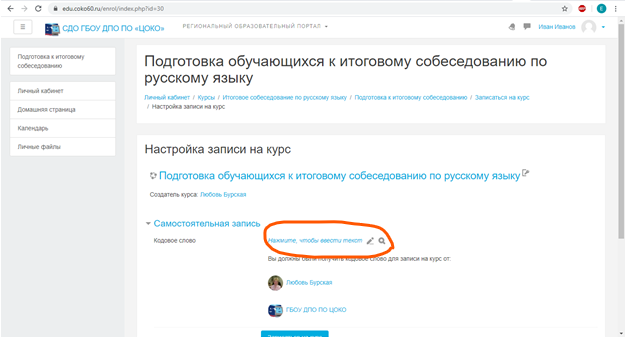 Пройти обучение и тест.  Особенно обратить внимание на модуль 3 и 4 (презентация в модуле 4 и комментарии к ней).Закончить обучение выполнением итогового теста (Модуль 6).Пароль для прохождения теста: Rus2020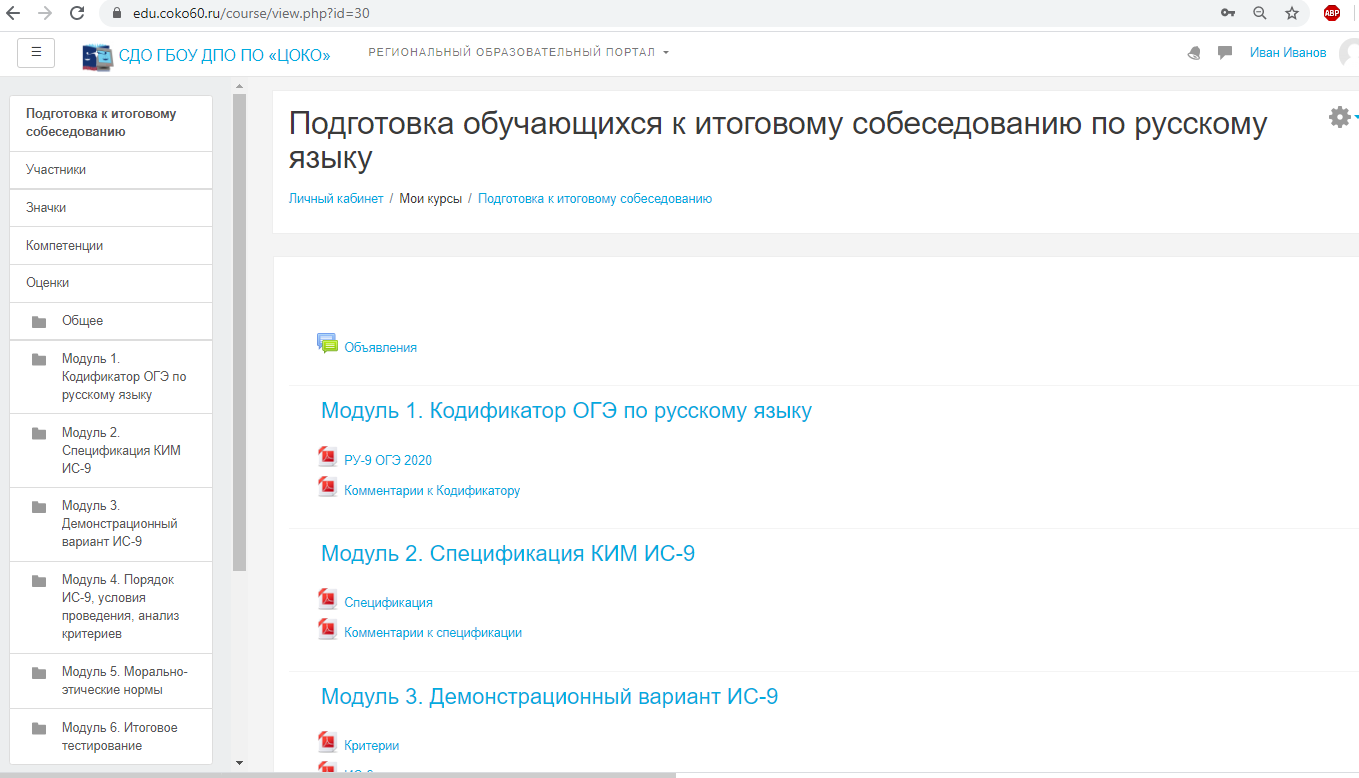 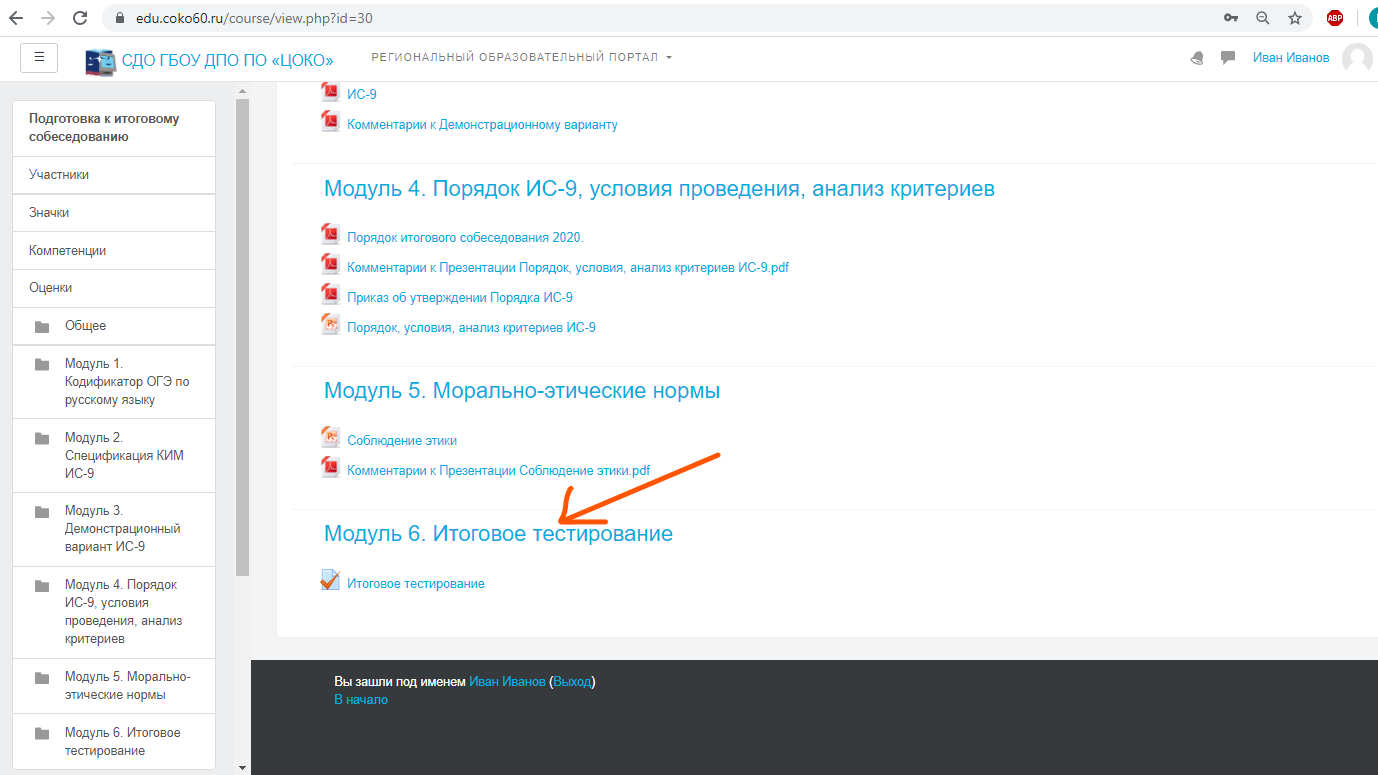 